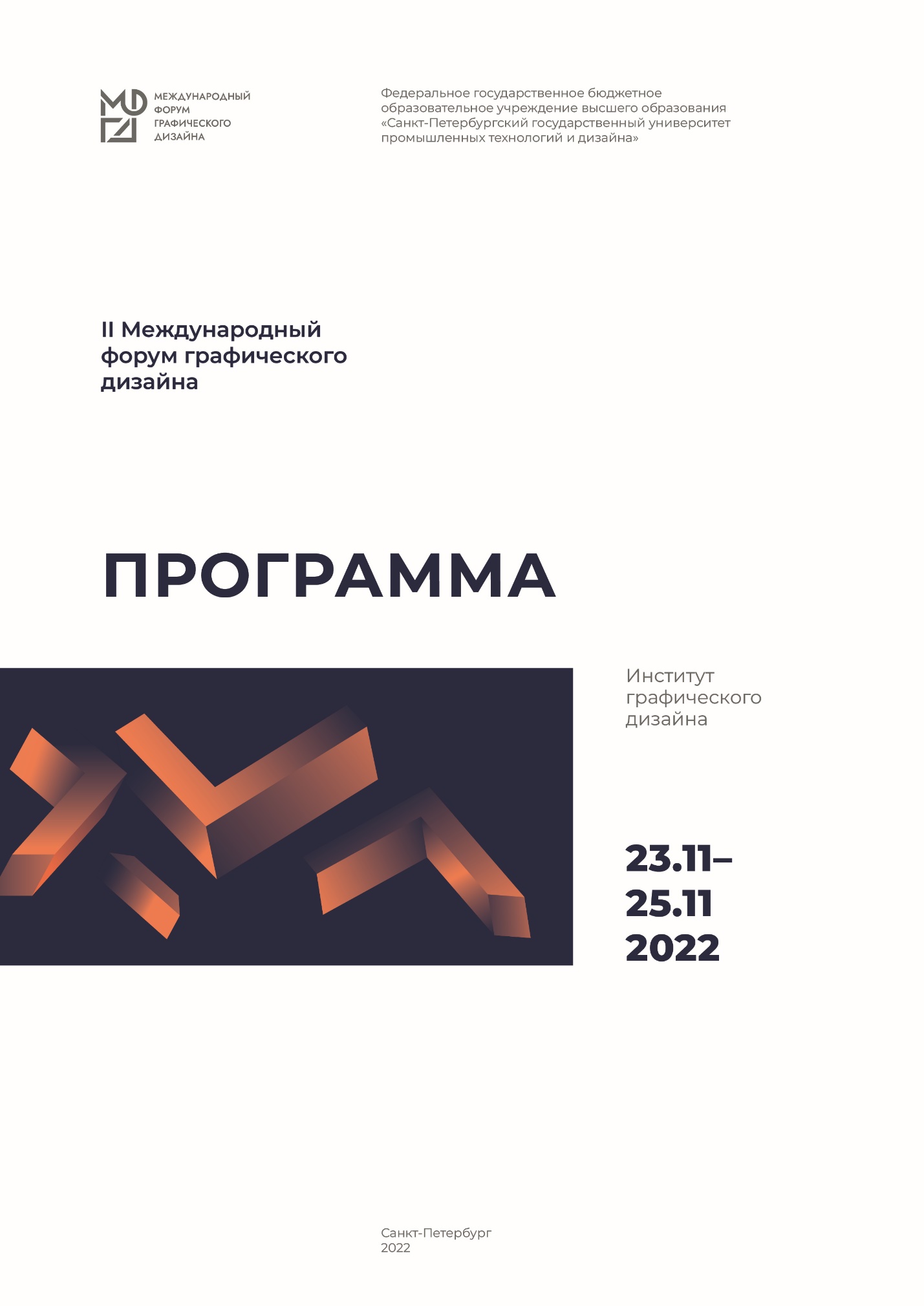 ОРГКОМИТЕТ ФОРУМАДемидов Алексей Вячеславовичд.т.н., профессор, ректор СПбГУПТД – председатель оргкомитетаРудин Александр Евгеньевичд.т.н., профессор, первый проректор, проректор по учебной работе СПбГУПТДМакаров Авинир Геннадьевичд.т.н., профессор, проректор по научной работе СПбГУПТДСухарева Алина Михайловнак.т.н., доцент, директор Института графического дизайна СПбГУПТД, зав. кафедрой дизайна рекламыКузнецова Марина Рудольфовнадоцент, зав. кафедрой графического дизайна в арт-пространствеДворко Нина Ивановнад.иск., профессор, руководитель магистерских программ Института графического дизайнаЛаптев Владимир Владимировичд.иск., профессор кафедры дизайна рекламы Института графического дизайна СПбГУПТДНикульшина Лариса Винировнак.пед.н., доцент кафедры дизайна рекламы Института графического дизайна СПбГУПТД.РАСПОРЯДОК РАБОТЫ ФОРУМА 23-25 НОЯБРЯ 2022г.Институт графического дизайна21.11.22 Открытие и просмотр выставок Холл (1 этаж) и студенческая зона (3 этаж) – ул. Большая Морская, д.18,Вознесенский проспект, д.46; ауд. 31323 ноября 2022г. (среда)Место проведения: СПбГУПТД Адрес: Вознесенский проспект, д.46; ауд. 31310:30-11:00 регистрация участников 11:00 – 12.00 ОТКРЫТИЕ МЕЖДУНАРОДНОГО ФОРУМА ГРАФИЧЕСКОГО ДИЗАЙНАПриветствия участникам, гостям и организаторам Международного ФорумаНаграждение победителей Международного конкурса «Мастер и ученик»НАЧАЛО РАБОТЫ VII МЕЖДУНАРОДНОЙ НАУЧНО-ПРАКТИЧЕСКОЙ КОНФЕРЕНЦИИ «ГРАФИЧЕСКИЙ ДИЗАЙН: ТРАДИЦИИ И ИННОВАЦИИ»12:00 – СЕКЦИЯ «ТЕОРИЯ И ПРАКТИКА В СОВРЕМЕННЫХ ТЕНДЕНЦИЯХ ГРАФИЧЕСКОГО ДИЗАЙНА» Модератор: профессор В.В. Лаптев (СПбГУПТД)Дужников Сергей ЮрьевичСанкт-Петербургский Союз дизайнеров, Санкт-Петербургский политехнический университет Петра Великого, Санкт-Петербург, РоссияОТ ЛЕНИНГРАДСКОГО ФИЛИАЛА ВНИИТЭ К САНКТ-ПЕТЕРБУРГСКОМУ СОЮЗУ ДИЗАЙНЕРОВПетровский Дмитрий Ильич Санкт-Петербургский государственный университет промышленных технологий и дизайна, Санкт-Петербург. РоссияКИРИЛЛИЦА, КОТОРОЙ НЕ БЫЛОМузалевская Юлия Евгеньевна Санкт-Петербургский государственный университет промышленных технологий и дизайна, Санкт-Петербург. РоссияМОДНАЯ ИЛЛЮСТРАЦИЯ КАК ОТРАЖЕНИЕ РАЗВИТИЯ ГРАФИЧЕСКОГО ИСКУССТВАТихонова Юлия Сергеевна Санкт-Петербургский государственный университет промышленных технологий и дизайна, Санкт-Петербург. РоссияИСКУССТВО АВАНГАРДА: НОВЫЕ РАКУРСЫ КОНСТРУИРОВАНИЯ ВИЗУАЛЬНОГО ПОВЕСТВОВАНИЯ В ИЗОБРАЗИТЕЛЬНОМ ИСКУССТВЕМаслов Михаил МихайловичДепартамент труда и социальной защиты населения города Москвы, Москва, Россия ИСТОРИЧЕСКИЙ (ОФИЦИАЛЬНО-СИМВОЛИЧЕСКИЙ) ПОДХОД В ДИЗАЙНЕ ТЕРРИТОРИАЛЬНОЙ АЙДЕНТИКИ И ТЕРРИТОРИАЛЬНОМ БРЕНДИНГЕКодатенко Анастасия ДмитриевнаСанкт-Петербургский государственный университет промышленных технологий и дизайна, Санкт-Петербург. РоссияНАРРАТИВНОЕ ПОСТРОЕНИЕ ФОТОМОНТАЖА НА ПРИМЕРЕ ОФОРМЛЕНИЯ ХУДОЖЕСТВЕННЫХ ПРОИЗВЕДЕНИЙ 1920-Х ГОДОВВикулина Екатерина Андреевна, Хайко Полина Максимовна Санкт-Петербургский государственный университет промышленных технологий и дизайна, Санкт-Петербург. РоссияВЛИЯНИЕ ШВЕЙЦАРСКОГО СТИЛЯ НА ЯПОНСКИЙ ПЛАКАТ ВО ВТОРОЙ ПОЛОВИНЕ ХХ ВЕКАЛаптев Владимир ВладимировичСанкт-Петербургский государственный университет промышленных технологий и дизайна, Санкт-Петербург. РоссияВОПРОСЫ ТИПОЛОГИИ ФОТОМОНТАЖА12:00 – СЕКЦИЯ «ДИЗАЙН В ЦИФРОВОЙ СРЕДЕ: АКТУАЛЬНЫЕ ВОПРОСЫ ТЕОРИИ И ПРАКТИКИ»Модератор: профессор Н.И. Дворко (СПбГУПТД)Яцюк Ольга Григорьевна АНО ВО «Национальный институт дизайна», Москва, Россия АНИМИРОВАНИЕ КАК ХУДОЖЕСТВЕННО-ПРОЕКТНЫЙ ТРЕНД СОВРЕМЕННОГО ГРАФИЧЕСКОГО ДИЗАЙНАПетрухина Оксана ВалерьевнаСанкт-Петербургская государственная художественно-промышленная академия им. А.Л. Штиглица, Санкт-Петербург, Россия КРИПТОИСКУССТВО КАК ПЕРСПЕКТИВНЫЙ ТРЕНД В РАЗВИТИИ ВОЗМОЖНОСТЕЙ МОУШН - ДИЗАЙНАГабриелян Тигран Олегович«Крымский федеральный университет им. В. И. Вернадского» Симферополь, РоссияК ВОПРОСУ ОБ ЭВОЛЮЦИИ ТВОРЧЕСКОЙ ДЕЯТЕЛЬНОСТИ КОММУНИКАТИВНОГО ДИЗАЙНЕРА В КОНТЕКСТЕ МАССОВЫХ, КАСТОМИЗИРОВАННЫХ И ПЕРСОНАЛИЗИРОВАННЫХ КОММУНИКАЦИЙДворко Нина ИвановнаСанкт-Петербургский государственный университет промышленных технологий и дизайна, г. Санкт-Петербург, РоссияВИЗУАЛЬНЫЕ РЕПРЕЗЕНТАЦИИ КУЛЬТУРНЫХ ЦЕННОСТЕЙ В ЦИФРОВЫХ МЕДИА: ТРАДИЦИОННЫЕ И ИННОВАЦИОННЫЕ ПОДХОДЫСмородина Ольга ВладимировнаСанкт-Петербургский государственный университет промышленных технологий и дизайна, г. Санкт-Петербург, РоссияЦифровой визуальный сторителлинг. Сюжет и пространственное ориентированиеФалина Анна ДенисовнаСанкт-Петербургский государственный университет промышленных технологий и дизайна, г. Санкт-Петербург, РоссияСОВРЕМЕННЫЕ ТЕНДЕНДИИ ДИЗАЙНА ИГРОВЫХ ИНТЕРФЕЙСОВБуданова Александра ЮрьевнаСанкт-Петербургский государственный университет промышленных технологий и дизайна, г. Санкт-Петербург, РоссияСПЕЦИФИКА ДИЗАЙНА ВИРТУАЛЬНЫХ МУЗЕЕВ С NFT КОЛЛЕКЦИЯМИСтепанова Александра АндреевнаСанкт-Петербургский государственный университет промышленных технологий и дизайна, г. Санкт-Петербург, РоссияТРАНСМЕДИЙНЫЙ ПРОЕКТ «OVERWATCH»: ВИЗУАЛЬНЫЙ ДИЗАЙН В РАЗЛИЧНЫХ МЕДИА-СРЕДАХМигунова Любовь ЕвгеньевнаСанкт-Петербургский государственный университет промышленных технологий и дизайна, г. Санкт-Петербург, РоссияАРХИВНЫЕ МАТЕРИАЛЫ В ВЕБ-ДОКУМЕНТАЛИСТИКЕ Новохатка Владимир Андреевич Санкт-Петербургский государственный университет промышленных технологий и дизайна, г. Санкт-Петербург, РоссияРЕПРЕЗЕНТАТИВНЫЕ ВОЗМОЖНОСТИ СОВРЕМЕННЫХ ВЕБ-ПОРТФОЛИОИванов Роман МаксимовичСанкт-Петербургский государственный университет промышленных технологий и дизайна, г. Санкт-Петербург, РоссияХУДОЖЕСТВЕННО-ПРОЕКТНЫЕ И ТЕХНИЧЕСКИЕ АСПЕКТЫ РАЗРАБОТКИ ИГРЫ «ДОЖДЬ ШЕЛ С ЛОЩИЦ»Розенфельд Белла ВитальевнаСанкт-Петербургский государственный университет промышленных технологий и дизайна, г. Санкт-Петербург, РоссияРАСШИРЕНИЕ ГРАФИЧЕСКОЙ СРЕДЫ КНИЖНОГО ИЗДАНИЯ С ПОМОЩЬЮ ДОПОЛНЕННОЙ РЕАЛЬНОСТИГолубова Полина Санкт-Петербургский государственный университет промышленных технологий и дизайна, г. Санкт-Петербург, РоссияЗАКАДРОВАЯ СЪЁМКА: ПРОДАКШН-ДИЗАЙН И АУТЕНТИЧНЫЙ СТОРИТЕЛЛИНГ В КИНЕМАТОГРАФЕ 12:00 – СЕКЦИЯ ИСТОРИЯ, ТЕОРИЯ И ПРАКТИКА ДИЗАЙН-ОБРАЗОВАНИЯ» Модератор: доцент Л.В. Никульшина (СПбГУПТД)Клюшкин Игорь ВладимировичГАОУ ВО Ленинградский государственный университет имени А.С.Пушкина, РоссияРАБОТА СТУДЕНТОВ – ДИЗАЙНЕРОВ НАД КОНКРЕТНЫМИ ПРОЕКТАМИ КАК СПОСОБ ФОРМИРОВАНИЯ ХУДОЖЕСТВЕННЫХ КОМПЕТЕНЦИИЙМухаметов Рафаэль МаратовичСанкт-Петербургский государственный университет промышленных технологий и дизайна, г. Санкт-Петербург, РоссияАВТОРСКАЯ МЕТОДИКА РАЗРАБОТКИ ФИРМЕННОГО СТИЛЯ В РАМКАХ ДИСЦИПЛИНЫ «ПРОЕКТИРОВАНИЕ В ГРАФИЧЕСКОМ ДИЗАЙНЕ»Старовит Екатерина АлексеевнаСанкт-Петербургский государственный университет промышленных технологий и дизайна, г. Санкт-Петербург, РоссияПРИМЕНЕНИЕ МЕТОДОВ ФОРМАЛЬНОЙ КОМПОЗИЦИИ НА ЗАНЯТИЯХ ПО АНАЛИТИЧЕСКОМУ КОПИРОВАНИЮТуголукова Екатерина Николаевна, Доброва Дарья ОлеговнаСанкт-Петербургский государственный университет промышленных технологий и дизайна, г. Санкт-Петербург, РоссияПРИМЕНЕНИЕ ОБРАЗОВАТЕЛЬНЫХ ТЕХНОЛОГИЙ В СФЕРЕ ГРАФИЧЕСКОГО ДИЗАЙНА И МЕДИАКОММУНИКАЦИЙ ВО ВНЕ УЧЕБНОМ ПРОЦЕССЕ НА ПРИМЕРЕ ОРГАНИЗАЦИИ И ПРОВЕДЕНИЯ ФОРУМА «МЕДИАСТАРТ» Федотова Анастасия Алексеевна,Шевердяев Антон ВладимировичФГБУК «Государственный Русский музей» г. Санкт-Петербург, РоссияСТУДЕНЧЕСКИЙ КЛУБ В МУЗЕЕ: ОБРАЗОВАТЕЛЬНАЯ СРЕДА И ПРОСТРАНСТВО ОБЩЕНИЯНикульшина Лариса Винировна Санкт-Петербургский государственный университет промышленных технологий и дизайна, г. Санкт-Петербург, РоссияАндрейчук Александр АлексеевичИздательство «Аркадия» г. Санкт-Петербург, РоссияОРГАНИЗАЦИОННО-ПЕДАГОГИЧЕСКИЕ УСЛОВИЯ ФОРМИРОВАНИЯ У СТУДЕНТОВ ИНТЕРЕСА К КУЛЬТУРНОМУ И ЛИТЕРАТУРНОМУ НАСЛЕДИЮ ГОРОДА И СТРАНЫ Багрянская Елизавета СергеевнаНижегородский государственный педагогический университет им. К. Минина, г. Нижний Новгород, РоссияПРАКТИКА РЕАЛИЗАЦИИ ДИЗАЙН-ПРОЕКТИРОВАНИЯ С ИСПОЛЬЗОВАНИЕМ ИНФОРМАЦИОННО-КОМПЬЮТЕРНЫХ ТЕХНОЛОГИЙБулганина Анастасия Евгеньевна, Пласканич Ксения Олеговна, Арсеева Полина Михайловна Нижегородский государственный педагогический университет им. К. Минина, г. Нижний Новгород, РоссияАНАЛИЗ ТРЕБОВАНИЙ К КУРСАМ ДОПОЛНИТЕЛЬНОГО ОБРАЗОВАНИЯ В ОБЛАСТИ ГРАФИЧЕСКОГО ДИЗАЙНАБулганина Анастасия Евгеньевна, Полякова Елизавета АндреевнаНижегородский государственный педагогический университет им. К. Минина, г. Нижний Новгород, РоссияИССЛЕДОВАНИЕ СПРОСА НА КУРСЫ ДОПОЛНИТЕЛЬНОГО ОБРАЗОВАНИЯ ПО КОМПЬЮТЕРНОЙ ГРАФИКЕ В МОЛОДЕЖНОМ СЕГМЕНТЕПендикова Ирина Геннадьевна, Гуменюк Алла НиколаевнаОмский государственный технический университет, Омск, РоссияОСВОЕНИЕ ЭСТЕТИКИ БАУХАУСА НА ПРАКТИЧЕСКИХ ЗАНЯТИЯХ ПО ДИСЦИПЛИНЕ «ИСТОРИЯ ДИЗАЙНА»Викулина Екатерина АндреевнаСанкт-Петербургский государственный университет промышленных технологий и дизайна, г. Санкт-Петербург, РоссияУПАКОВКА: ДИЗАЙН «БЕЗ ДИЗАЙНА»24 НОЯБРЯ 2022г.(четверг)Место проведения: Пространство креативных и цифровых индустрий СПбГУПТД «Точка кипения - ПромТехДизайн».Адрес: ул. Садовая, д. 54.МАСТЕР-КЛАССЫ11:00 – 15:0015:00 – 16:00   Просмотр работ, созданных участниками выставки-конкурса «Мастер и ученик» Место проведения: Пространство креативных и цифровых индустрий СПбГУПТД «Точка кипения - ПромТехДизайн».Номинации:Моушн-дизайн;Анимационный фильм;Веб-дизайн;Иммерсивный дизайн;Дизайн и разработка мультимедийного проекта;Дизайн и разработка мобильного приложения;Дизайн и разработка компьютерной игры;Дизайн уровней компьютерной игры.25 НОЯБРЯ 2022г.(пятница)Место проведения: Пространство креативных и цифровых индустрий СПбГУПТД «Точка кипения - ПромТехДизайн».КРУГЛЫЙ СТОЛ «Рекламное и пиар-продвижение дизайнера в информационном пространстве. Работа со СМИ и блогосферой»11:00 - 12:00 Куратор: доцент Туголукова Е.Н.Участники: студенты12:00 награждение призеров и  участников Международного конкурса «Мастер и ученик».ЖЮРИдоц. Сухарева Алина Михайловна – директор Института графического дизайна СПбГУПТД, зав. кафедрой Дизайна рекламы доц. Кузнецова Марина Рудольфовна – зав. кафедрой Графического дизайна в арт-пространстве СПбГУПТДПавлов Михаил Юрьевич – генеральный директор ООО «Комбинат Скульптура» Санкт-Петербургского Союза ХудожниковАндрейчук Александр Алексеевич – главный художник ООО «Издательство Аркадия», член Союза Дизайнеров РФ проф. Дворко Нина Ивановна – руководитель магистерских программ института Графического дизайна СПбГУПТД, профессор кафедры Дизайна рекламы Шабловский Валерий Георгиевич – доцент кафедры дизайна рекламы СПбГУПТДКиргизов Юрий Виталиевич – доцент кафедры графического дизайна в арт-пространстве СПбГУПТДВ рамках Форума всем желающим предлагаются следующие экскурсии: — 24.11.22г. 15.00 знакомство с передовыми иммерсивными технологиями в Лаборатории виртуальной моды и цифрового дизайна СПбГУПТД.  Адрес: пр. Вознесенского, д.46— 25.11.22г. 13:30 посещение Русского музея, корпус Бенуа (мастер-класс «Русский авангард и дизайн», проводит к.с.н., заведующий сектором по работе с молодежной аудиторией Федерального государственного бюджетного учреждения культуры «Государственный Русский музей».).Запись на экскурсии будет проводиться 23.11.22 г. в момент регистрации участников Форума.«ДИАЛОГ 10»Международная выставка творческих работ преподавателей и дизайнеров «Диалог 10: Традиции и новаторство в современном искусстве»«МАСТЕР И УЧЕНИК»Международная выставка-конкурс дизайнерских проектов, курсовых и дипломных работ студентов «Мастер и ученик» с участием студентов и преподавателей – руководителей проектов в области графического дизайна. Награждение победителей выставки-конкурса «Мастер и ученик».11:00 – 11:4511:00 – 11:45Викулина Екатерина АлексеевнаГрафический дизайнер, преподавательГАРМОНИЯ ЭРГОНОМИКИ И ЭСТЕТИКИ В ДИЗАЙНЕ УПАКОВКИ11:45 – 12:3011:45 – 12:30Земляная Анна АлександровнаРазработчик цифровой продукции для 3D печати, преподавательЦИФРОВАЯ СКУЛЬПТУРА В ПРОИЗВОДСТВЕ КОМПЬЮТЕРНОЙ ГРАФИКИ12:30 – 13:1512:30 – 13:15Николаева Ирина ВасильевнаГрафический дизайнер, 2D, 3D аниматор, преподавательПРИНЦИПЫ, СПЕЦИФИКА И РАЗЛИЧИЯ МЕХАНИЧЕСКОЙ И ПОКАДРОВОЙ АНИМАЦИИ13:15 – 14:0013:15 – 14:00Иванов Роман МаксимовичГейм-дизайнер, преподаватель и аспирант СПбГУПТДОСНОВЫ АНИМАЦИИ ИГРОВОГО ПЕРСОНАЖА В UNITY14:00 – 15:0014:00 – 15:00Шабловский Валерий ГеоргиевичЧлен Союза художников, доцент кафедры Дизайна рекламы ИГДВИДЕОПРОДАКШН. СОВРЕМЕННЫЕ ПОДХОДЫ